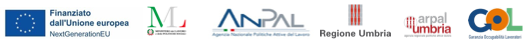 ALLEGATO DGARANZIA OCCUPABILITA’ DEI LAVORATORI - GOL - REGIONE UMBRIA INFORMATIVA in merito al finanziamento delle attività svolte dall’operatore accreditato nell’ambito del servizio di Incontro Domanda-Offerta ARPAL Umbria informa che ____________________________________________________________ (cognome, nome e codice fiscale del beneficiario dell’assegno GOL), N. identificativo del PATTO DI SERVIZIO PERSONALIZZATO________________  del ___________ è destinatario dell’assegno GOL e che le attività di cui ha fruito nell’ambito del servizio di Incontro Domanda-Offerta erogato dall’operatore accreditato ______________________________________ (denominazione dell’operatore) sono finanziate a valere su risorse pubbliche del programma “Garanzia di Occupabilità dei Lavoratori – GOL”. Pertanto, nessuna ulteriore somma di denaro è dovuta a tale operatore per lo svolgimento delle seguenti attività: -scouting delle opportunità occupazionali; - promozione dei profili, delle competenze e della professionalità delle persone presso il sistema imprenditoriale; - pre-selezione; - accesso alle misure individuate; - accompagnamento della persona nell’accesso al percorso individuato e nell’attivazione delle misure collegate; - accompagnamento della persona nella prima fase di inserimento; - assistenza al sistema della Domanda nella definizione del progetto formativo legato al contratto di apprendistato; - assistenza al sistema della Domanda nell’individuazione della tipologia contrattuale più funzionale al fabbisogno manifestato (ad esempio tra contratto di apprendistato e tempo determinato). Per presa visione: _______________________________________________ (TIMBRO e FIRMA del rappresentante legale del datore di lavoro/impresa utilizzatrice o da altro soggetto delegato con potere di firma) LUOGO e DATA ___________ Allegato: - Copia di documento di riconoscimento 